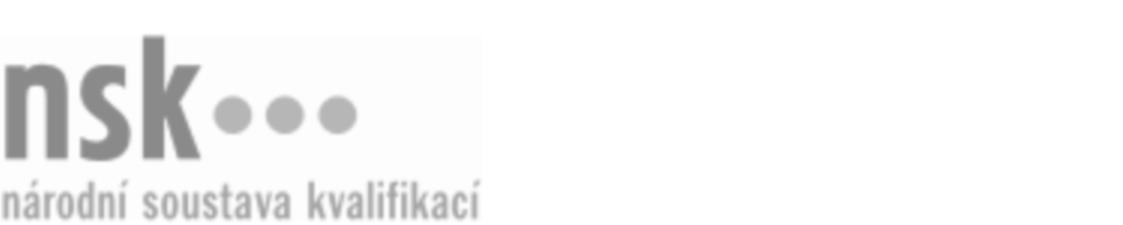 Autorizované osobyAutorizované osobyAutorizované osobyAutorizované osobyAutorizované osobyAutorizované osobyAutorizované osobyAutorizované osobyÚklidový pracovník / úklidová pracovnice administrativních ploch (kód: 69-008-E) Úklidový pracovník / úklidová pracovnice administrativních ploch (kód: 69-008-E) Úklidový pracovník / úklidová pracovnice administrativních ploch (kód: 69-008-E) Úklidový pracovník / úklidová pracovnice administrativních ploch (kód: 69-008-E) Úklidový pracovník / úklidová pracovnice administrativních ploch (kód: 69-008-E) Úklidový pracovník / úklidová pracovnice administrativních ploch (kód: 69-008-E) Úklidový pracovník / úklidová pracovnice administrativních ploch (kód: 69-008-E) Úklidový pracovník / úklidová pracovnice administrativních ploch (kód: 69-008-E) Autorizující orgán:Autorizující orgán:Ministerstvo pro místní rozvojMinisterstvo pro místní rozvojMinisterstvo pro místní rozvojMinisterstvo pro místní rozvojMinisterstvo pro místní rozvojMinisterstvo pro místní rozvojMinisterstvo pro místní rozvojMinisterstvo pro místní rozvojMinisterstvo pro místní rozvojMinisterstvo pro místní rozvojMinisterstvo pro místní rozvojMinisterstvo pro místní rozvojSkupina oborů:Skupina oborů:Osobní a provozní služby (kód: 69)Osobní a provozní služby (kód: 69)Osobní a provozní služby (kód: 69)Osobní a provozní služby (kód: 69)Osobní a provozní služby (kód: 69)Osobní a provozní služby (kód: 69)Povolání:Povolání:Úklidový pracovník vnitřních prostorÚklidový pracovník vnitřních prostorÚklidový pracovník vnitřních prostorÚklidový pracovník vnitřních prostorÚklidový pracovník vnitřních prostorÚklidový pracovník vnitřních prostorÚklidový pracovník vnitřních prostorÚklidový pracovník vnitřních prostorÚklidový pracovník vnitřních prostorÚklidový pracovník vnitřních prostorÚklidový pracovník vnitřních prostorÚklidový pracovník vnitřních prostorKvalifikační úroveň NSK - EQF:Kvalifikační úroveň NSK - EQF:222222Platnost standarduPlatnost standarduPlatnost standarduPlatnost standarduPlatnost standarduPlatnost standarduPlatnost standarduPlatnost standarduStandard je platný od: 21.10.2022Standard je platný od: 21.10.2022Standard je platný od: 21.10.2022Standard je platný od: 21.10.2022Standard je platný od: 21.10.2022Standard je platný od: 21.10.2022Standard je platný od: 21.10.2022Standard je platný od: 21.10.2022Úklidový pracovník / úklidová pracovnice administrativních ploch,  28.03.2024 20:46:49Úklidový pracovník / úklidová pracovnice administrativních ploch,  28.03.2024 20:46:49Úklidový pracovník / úklidová pracovnice administrativních ploch,  28.03.2024 20:46:49Úklidový pracovník / úklidová pracovnice administrativních ploch,  28.03.2024 20:46:49Úklidový pracovník / úklidová pracovnice administrativních ploch,  28.03.2024 20:46:49Strana 1 z 2Strana 1 z 2Autorizované osobyAutorizované osobyAutorizované osobyAutorizované osobyAutorizované osobyAutorizované osobyAutorizované osobyAutorizované osobyAutorizované osobyAutorizované osobyAutorizované osobyAutorizované osobyAutorizované osobyAutorizované osobyAutorizované osobyAutorizované osobyNázevNázevNázevNázevNázevNázevKontaktní adresaKontaktní adresa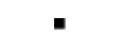 Čistíci stroje, s.r.o.Čistíci stroje, s.r.o.Čistíci stroje, s.r.o.Čistíci stroje, s.r.o.Čistíci stroje, s.r.o.Litvínovice 319, 37001 České BudějoviceLitvínovice 319, 37001 České BudějoviceČistíci stroje, s.r.o.Čistíci stroje, s.r.o.Čistíci stroje, s.r.o.Čistíci stroje, s.r.o.Čistíci stroje, s.r.o.Litvínovice 319, 37001 České BudějoviceLitvínovice 319, 37001 České BudějoviceLitvínovice 319, 37001 České BudějoviceLitvínovice 319, 37001 České BudějoviceHospodářská komora České republikyHospodářská komora České republikyHospodářská komora České republikyHospodářská komora České republikyHospodářská komora České republikyNa Florenci 2116/15, 11000 PrahaNa Florenci 2116/15, 11000 PrahaHospodářská komora České republikyHospodářská komora České republikyHospodářská komora České republikyHospodářská komora České republikyHospodářská komora České republikyNa Florenci 2116/15, 11000 PrahaNa Florenci 2116/15, 11000 PrahaNa Florenci 2116/15, 11000 PrahaNa Florenci 2116/15, 11000 PrahaOCS Trading s.r.o.OCS Trading s.r.o.OCS Trading s.r.o.OCS Trading s.r.o.OCS Trading s.r.o.Jesenická 1412/24, 10600 Praha 10Jesenická 1412/24, 10600 Praha 10OCS Trading s.r.o.OCS Trading s.r.o.OCS Trading s.r.o.OCS Trading s.r.o.OCS Trading s.r.o.Jesenická 1412/24, 10600 Praha 10Jesenická 1412/24, 10600 Praha 10Jesenická 1412/24, 10600 Praha 10Jesenická 1412/24, 10600 Praha 10REKVAL, s.r.o.REKVAL, s.r.o.REKVAL, s.r.o.REKVAL, s.r.o.REKVAL, s.r.o.28. října 68/165, 70900 Ostrava28. října 68/165, 70900 Ostrava28. října 68/165, 70900 Ostrava28. října 68/165, 70900 OstravaStřední škola profesní přípravy, Hradec KrálovéStřední škola profesní přípravy, Hradec KrálovéStřední škola profesní přípravy, Hradec KrálovéStřední škola profesní přípravy, Hradec KrálovéStřední škola profesní přípravy, Hradec Králové17. listopadu 1212/2, 50003 Hradec Králové17. listopadu 1212/2, 50003 Hradec KrálovéStřední škola profesní přípravy, Hradec KrálovéStřední škola profesní přípravy, Hradec KrálovéStřední škola profesní přípravy, Hradec KrálovéStřední škola profesní přípravy, Hradec KrálovéStřední škola profesní přípravy, Hradec Králové17. listopadu 1212/2, 50003 Hradec Králové17. listopadu 1212/2, 50003 Hradec Králové17. listopadu 1212/2, 50003 Hradec Králové17. listopadu 1212/2, 50003 Hradec KrálovéÚklidový pracovník / úklidová pracovnice administrativních ploch,  28.03.2024 20:46:49Úklidový pracovník / úklidová pracovnice administrativních ploch,  28.03.2024 20:46:49Úklidový pracovník / úklidová pracovnice administrativních ploch,  28.03.2024 20:46:49Úklidový pracovník / úklidová pracovnice administrativních ploch,  28.03.2024 20:46:49Úklidový pracovník / úklidová pracovnice administrativních ploch,  28.03.2024 20:46:49Strana 2 z 2Strana 2 z 2